ПРОГРАММА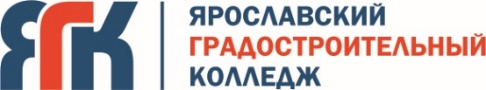 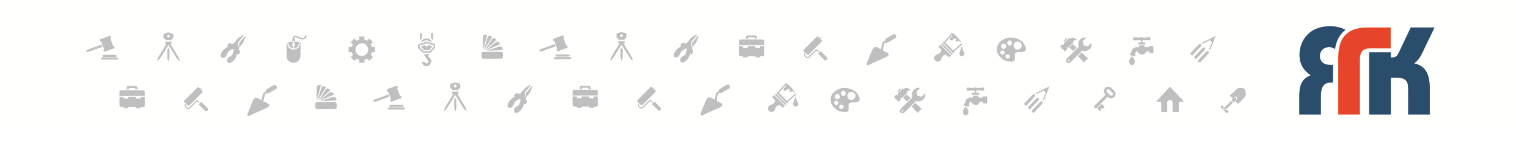 проведения региональной олимпиады профессионального мастерства студентов профессиональных образовательных организаций Ярославской области по специальностям среднего профессионального образования 10.02.05 Обеспечение информационной безопасности автоматизированных систем и09.02.06 Сетевое и системное администрирование  14 марта 2024 года. 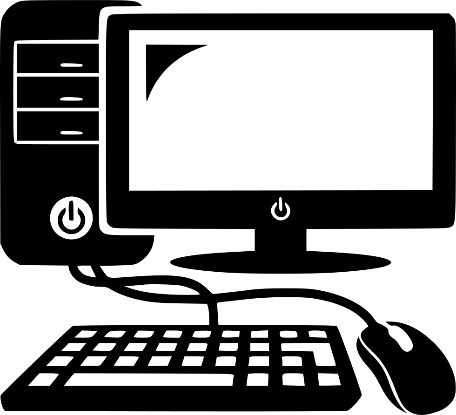 ПРОГРАММАпроведения региональной олимпиады профессионального мастерства студентов профессиональных образовательных организаций Ярославской области по специальностям среднего профессионального образования 10.02.05 Обеспечение информационной безопасности автоматизированных систем и09.02.06 Сетевое и системное администрирование  14 марта 2024 года. № п\пВремяМероприятиеМесто09.30 – 09.40Регистрация участников (по студенческим билетам)конф.зал09.40 – 09.50Открытие олимпиадыконф.зал09.50 – 10.00ИнструктажБ308, Б30910.00 – 14.10Выполнение заданий олимпиадыБ308, Б30913.30 – 14.00Обед для членов жюри и сопровождающих преподавателейстоловая14.10 – 15.10Проверка работ членами жюриБ308, Б30914.10 – 14.40Обед для участниковстоловая14.40 – 15.10Экскурсия в музей колледжа для участниковконф.зал15.10 – 15.25Закрытие олимпиады,подведение итоговконф.зал15.25 – 15.30Общее фото участниковконф.зал№ п\пВремяМероприятиеМесто09.30 – 09.40Регистрация участников (по студенческим билетам)конф.зал09.40 – 09.50Открытие олимпиадыконф.зал09.50 – 10.00ИнструктажБ308, Б30910.00 – 14.10Выполнение заданий олимпиадыБ308, Б30913.30 – 14.00Обед для членов жюри и сопровождающих преподавателейстоловая14.10 – 15.10Проверка работ членами жюриБ308, Б30914.10 – 14.40Обед для участниковстоловая14.40 – 15.10Экскурсия в музей колледжа для участниковконф.зал15.10 – 15.25Закрытие олимпиады,подведение итоговконф.зал15.25 – 15.30Общее фото участниковконф.зал